德语写作German Writing一、基本信息（必填项）课程代码：2020420课程学分：32面向专业：德语专业课程性质：系级必修课开课院系：外语学院德语系使用教材：德语写作教程III，南京大学出版社，倪仁福,1995参考书目：德语写作教程I，南京大学出版社，倪仁福,1995德语写作教程II，南京大学出版社，倪仁福,1995德语写作教程IV，南京大学出版社，倪仁福,1995课程网站网址：https://elearning.gench.edu.cn先修课程： 中级德语2，2020410（10）二、课程简介（必填项）此处概述课程的研究对象及课程在专业中的作用与地位，使学生对该课程有一个总体了解。（300-400字）本课程对象为已经具备一定德语基础的德语专业大二学生，在对于过去学习的德语写作内容，进行延续和扩展，旨在进一步拓宽学生写作知识和能力。通过更丰富的范文和更广泛的题材范围，使得学生学会写结构也更复杂，层次更为丰富的德语文章，为今后的实际运用以及论文写作，打下坚实的基础。教学的重点在于系统培养学生的书面交际能力，了解中德两种文字在语篇方面的差异，学会书写规范的德语文章，掌握掌握良好的德语写作风格。三、选课建议（必填项）德语专业大二必修课四、课程与专业毕业要求的关联性五、课程目标/课程预期学习成果（必填项）（预期学习成果要可测量/能够证明）六、课程内容   七、评价方式与成绩（必填项）撰写人：            系主任审核签名：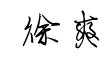 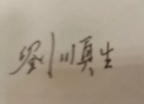 审核时间：2021.2.24专业毕业要求关联LO11：自主学习LO21：表达沟通LO31：语言基础能力LO32：语言学知识LO33：德国国情和文化LO34：商务知识LO35：翻译LO36：LO41：尽责抗压LO51：协同创新LO61：服务关爱LO71：奉献社会：具有服务企业、服务社会的意愿和行为能力LO81：具备外语表达沟通能力，达到本专业的要求序号课程预期学习成果课程目标（细化的预期学习成果）教与学方式评价方式1LO1121.掌握德语常用书面形式，阐释自己的观点，能够进行有效沟通。教师讲解，学生课堂练习，课后作业写作作业，网上测试1LO1122LO3111.掌握德语写作语言基本理论与知识，能区分各文体的差异，并且熟悉德语文风教师讲解，范文学习网上测试2LO3113LO312掌握扎实的德语写作能力学生习作，教师修改写作作业4LO711能够用德语书写有关中国的内容，增强文化自信学生习作，教师修改写作作业单元知识点能力要求教学难点第一单元德语常见文体，德语写作相关问题知道德国常见文体，能够分析阅读到的德语文章的具体文体和文风德语文体的特点和差异性 第二单元信件知道德语信件的基本格式和要求，能够熟练运用所学语句，完成信件写作信件的格式，内容的逻辑性第三单元德语图表描述文知道德语图表描述文的基本格式和要求，能够熟练运用所学语句，完成德语图表描述文的写作，清晰明了地描述信息图表描述文的信息传递的全面性和准确性第四单元德国议论文知道议论文的基本格式和要求，能够运用所学语句书写流畅的德语议论文。德语议论文的格式以及逻辑结构第五单元文章内容概括能够按要求运用较为熟练的德语概括总结所看的文章内容 文章结构的梳理和重点总结第六单元记叙文写作知道记叙文的基本格式和要求，能够运用所学语句书写流畅的德语记叙文。记叙文的逻辑以及时态总评构成（1+X）评价方式占比1期末闭卷考试55%X1期中考试，在线测试15%X2作业15%X3小作文15%